$5,000.00KVASNICKA – BENNS7406 MINNEAPOLIS ST. JAVAJAVA MILW LAND CO’S 2ND ADDN LOTS 7 THRU 10 BLOCK 16RECORD #4096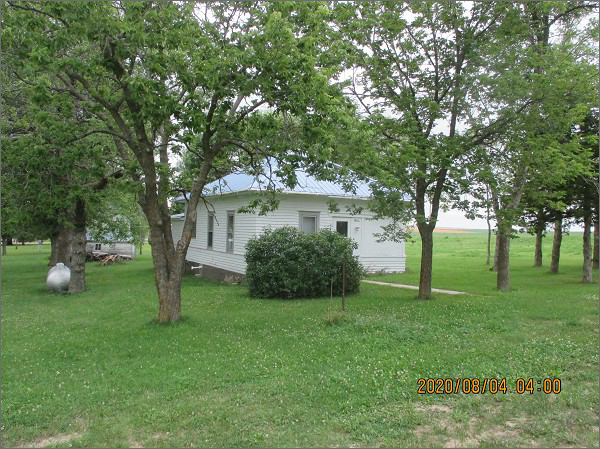 LOT SIZE 150’ X 140’                                         GROUND FLOOR 788 SQ FTSINGLE FAMILY – 1 STORY                              1 BATH 6 FIXTURESLOW QUALITY & CONDITION	       ROOFED PORCH 48 SQ FTYEAR BUILT 19102006; INTERIOR PAINT, NEW FURNACENEW HOT WATER HEATERSOLD ON 7/13/20 FOR $5,000ASSESSED IN 2020 AT $7,220SOLD ON 10/29/09 FOR $7,900ASSESSED IN 2009 AT $4,710SOLD ON 6/28/04 FOR $3,000                            RECORD #4096